Hamilton American Red Cross Club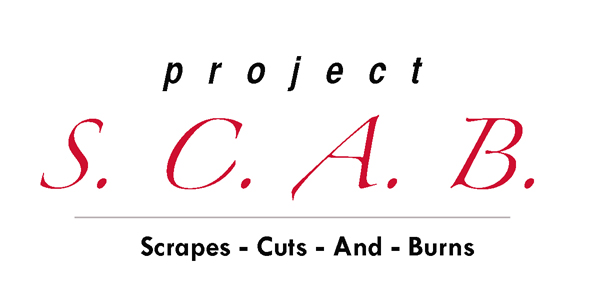 Hamilton High School3700 N Arizona AvenueChandler, AZ 85248hamiltonredcross.weebly.comSeptember 4, 2015Dear Supporter:I am the president of the American Red Cross Club at Hamilton High School in Chandler, Arizona. As part of our club’s charter and to support the community, I reached out to a local Title 1 elementary school to see how we could help the students. I met with Dr. Becky Henderson, the principal of San Marcos Elementary, and she expressed that the families are desperate for basic first aid kits. The students and their families live in poverty and are unfamiliar with the basic care of scrapes, cuts, and wounds, which, when left untreated, can lead to serious infections and interfere with the learning process.Dr. Henderson asked if my club would be able to organize a school drive to provide the 400 families in need with gauze, band-aids, alcohol swabs, first aid creams, etc.  As a result, I started Project S.C.A.B. (scrapes, cuts, and burns), an initiative to raise funds and supplies to provide first aid kits to Title 1 elementary schools – San Marcos being the first school.We are asking your company if you have any first aid kits or supplies that could be included in the kits for the 400 families in need to please send to the following:Dr. Becky HendersonProject SCABSan Marcos Elementary451 W Frye Rd, Chandler, AZ 85225These are tax-deductible donations and entitle you to claim a charitable tax deduction on your federal tax return, as they are tax exempt under Section 501(c) (3) of the Internal Revenue Code. The Chandler Unified School District’s tax-exempt number is 86-6000515.Thank you for your generous support and for helping us reach our goals in helping these families and supplying them with health care basics. Feel free to contact me at hamiltonredcross@gmail.com. Thank you for any donations that you can make.Respectfully,Elliot SmithPresident, Hamilton American Red Cross ClubP.S. Our deadline for supplying the first aid kits is before the end of the year, but the sooner we can address these the needs the better.